Question 2 : Comment le budget de l’Etat permet-il d’agir sur l’économie ?Etape 1 : Introduction (10’)L'Etat va supprimer l'avantage fiscal des moteurs dieselhttp://ses.webclass.fr/gcN/jt/etat-va-supprimer-avantage-fiscal-moteurs-diesel Etape 2 : Bilan du questionnaire (15’)En groupe, vous comparerez vos réponses et complèterez éventuellement votre trace écrite puis vous complèterez la carte mentale distribuée. Lien vers la vidéo : http://acver.fr/3qv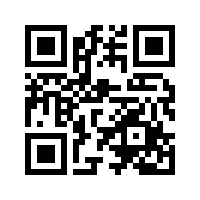 A quoi correspondent les recettes publiques ?A quoi correspondent les dépenses publiques ?En quoi les choix budgétaires modifient-ils les choix des agents économiques ?Qu’est-ce que le solde budgétaire ?Quelle est la différence entre le déficit public et la dette publique ?Etape 3 : Vérification des connaissances (1h)Exercice 1 : Choisir la ou les bonne(s) réponse(s)Les prélèvements obligatoiresSont constitués des impôts, des taxes et des cotisations socialesSont nécessairement égaux aux dépensesOnt tendance à augmenter avec le niveau de développement économiqueLe déficit publicDésigne la différence entre les dépenses et les recettes publiquesEst un stock correspondant à la somme des soldes budgétaires réalisés chaque annéePeut permettre de relancer l’activité économique en cas de criseExercice 2 : Schémas sur la fiscalité incitativeBarrez les expressions incorrectes dans les schémas suivants :Exercice 3 : Chiffres-clés des finances publiques pour 2015-2016Calculez le déficit public en milliards d’euros en 2016.Comment est calculé le solde des administrations publiques ?Distinguez la dette publique et le déficit public.Quel est le lien entre la croissance du PIB et le déficit public ?Source : Projet de loi de finances 2016.Exercice 4 : Recettes de l’Etat en milliards d’eurosTICPE : Taxe intérieure sur les produits de consommation sur les produits énergétiques.Recettes non fiscales : dividendes, produits des domaines, amendes, etc.Source : Projet de loi de finances 2016.Calculez la part de la TVA et celle de l’impôt sur le revenu dans les recettes totales de l’Etat.Décrivez les grandes tendances des recettes de l’Etat.Quel est le type de fiscalité dont l’augmentation aurait le plus d’effet sur les recettes de l’Etat ? Justifiez.Exercice 5 : Les principales dépenses de l’Etat en milliards d’euros en 2016 Quels sont les principaux postes de dépenses de l’Etat ?A l’aide du total des dépenses de l’Etat du document 3, calculez la part de l’enseignement scolaire dans les dépenses totales de l’Etat. Source : Projet de loi de finances 2016 (dépenses supérieures à 10 milliards d’euros).Etape 4 : Tâche finale (35’)Vous réaliserez une affiche présentant les mécanismes explicatifs de la hausse de la dette publique :Vous devrez identifier dans chacun des documents les informations explicatives de la hausse de la dette sur la période 2007-2014.Vous devrez soigner l’aspect visuel de votre présentation.Document 1 : Dépenses et recettes publiques en France en % du PIBSource : Insee, comptes nationaux, 2014.Document 2 : Taux d’intérêt et « effet boule de neige »« Concernant le rôle joué par le service de la dette dans l’accroissement annuel de la dette publique, rappelons que ce dernier se décompose en un déficit primaire, auquel vient s’ajouter un déficit primaire, auquel vient s’ajouter le paiement des intérêts sur le stock de dette existant. Quand bien même les recettes compenseraient exactement les dépenses, le ratio de la dette sur PIB peut encore augmenter dès lors que le taux d’intérêt réel servi sur la dette est supérieur au taux de croissance du PIB. Cet « effet boule de neige » sur la dette passée contribue ainsi à l’accroissement mécanique de la dette présente. C’est ce qui explique pouquoi les programmes d’ajustements structurels imposés aux pays du Sud de l’Europe (Grèce, Espagne, Portugal, Chypre, Italie) ne permettent pas de réduire leur ratio dette/PIB. »Gaël Giraud, Florent Mac Isaac, Rossi Abi Rafeh, La dette publique justifie-t-elle une austérité budgétaire ?, avril 2013.Document 3 : Quand la crise aggrave le déficitLes conséquences de la crise financière sur les finances publiques transitent par plusieurs canaux. Il faut prendre en compte tout d’abord l’impact mécanique de la dégradation de l’activité sur les comptes publics. Cette composante […] est due à la combinaison de trois effets : la montée en puissance de certaines dépenses de protection sociale en période de récession (notamment les indemnités de chômage), la rigidité des dépenses de fonctionnement et la baisse des rentrées fiscales […]. A cette composante […] s’ajoute ensuite l’impact des mesures […] destinées à stabiliser la demande, à éviter une destruction des capacités productives efficaces et à soutenir le système financier.Centre d’analyse stratégique, La note de veille, juillet 2010.Vidéo complémentaireVidéo « Dessine-moi l’éco : l’élaboration du budget de l’Etat »https://www.youtube.com/watch?v=TQkuaDfjmyU20152016Dépenses nettes de l’Etat (en milliards d’euros)367,6374,8Recettes nettes de l’Etat (en milliards d’euros)293,3301,7Solde des administrations publiques (en % de PIB)-3,8-3,3dont solde Etat-3,4-3,3dont solde collectivités locales0,00,0dont solde administration de sécurité sociale-0,30,1Dette publique (en % du PIB)96,396,5Taux de prélèvements obligatoires (en % de PIB)44,644,5Taux de dépenses publiques (en % de PIB)55,855,1Croissance du PIB en volume (%)1,01,5Enseignement scolaire48Défense32Recherche et enseignement supérieur26Egalité des territoires et logement18Solidarité, insertion et égalité des chances18Sécurités12Travail et emploi11